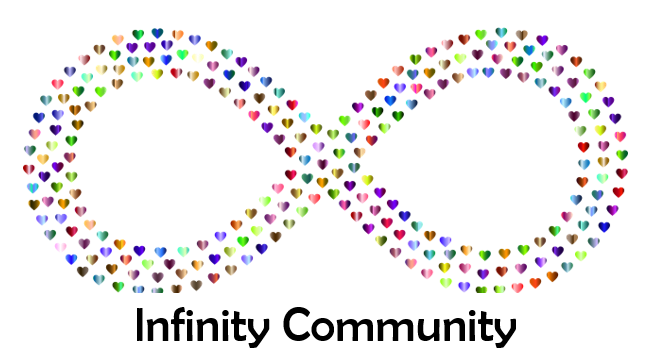 De week van het geldvraag 1) Wat betekent geld voor jou?vraag 2) Heb jij een positieve of een negatieve relatie tot geld? Leg uit waarom.vraag 3) Hoe belangrijk is geld voor jou in je leven? En waarom is dat dan wel of niet zo?vraag 4) Voel jij je beter, slechter of hetzelfde als nu als je zou beschikken over meer geld? Leg uit waarom.vraag 5) Ben je bang om geld te verliezen of juist helemaal niet?vraag 6) Zou jij het werk wat je nu doet nog steeds doen als je er geen geld meer voor zou ontvangen?betreffende het loslaten van moeilijke kwesties. Met andere woorden, merk jij dat het vaak dezelfdVraag 7) Durf je het universum makkelijk om geld te vragen of schaam je je daarvoor. Stel je schaamt je ervoor waarom is dat dan?Vraag 8) Kun je makkelijk geld van anderen aannemen of vind je dat lastig?	Vraag 9) Als je de loterij van 30 miljoen zou winnen wat zou je dan allemaal doen met dat geld?	